Vytvořte sestavu upínacího přípravku, včetně rozloženého pohledu.Přípravek se skládá ze čtyř dílů:SPODNÍ DÍLOBJÍMKAŠROUB¨TYČKA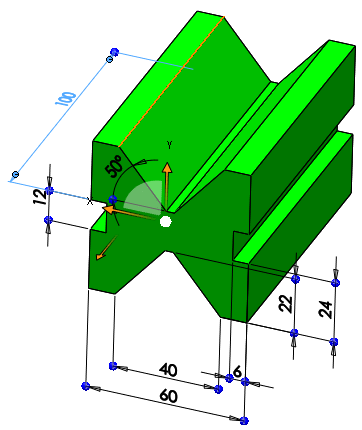 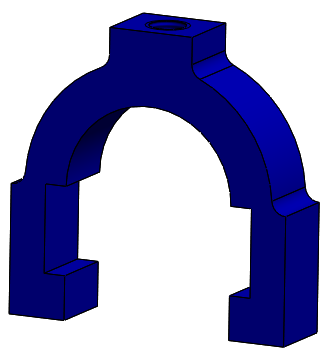 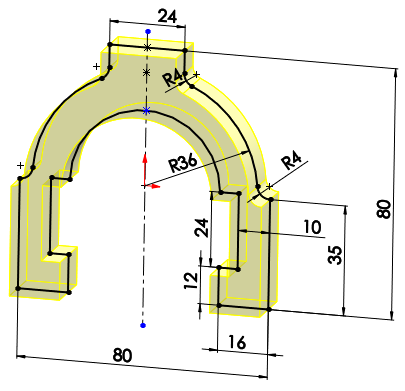 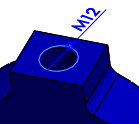 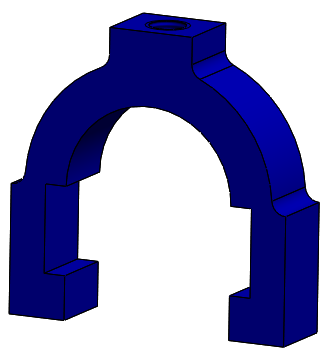 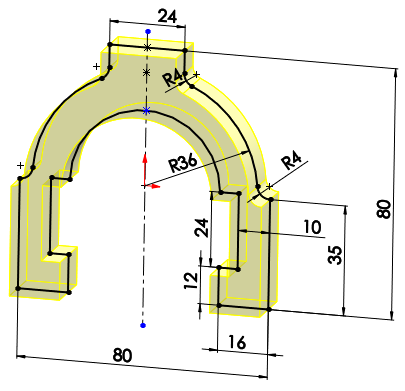 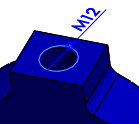 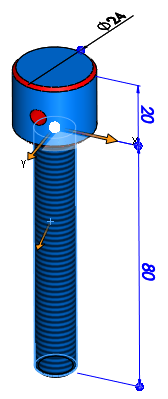 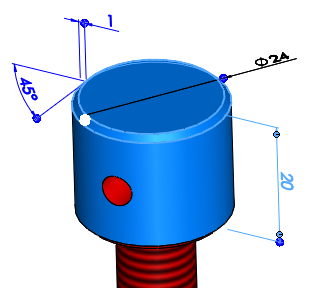 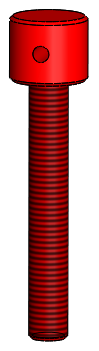 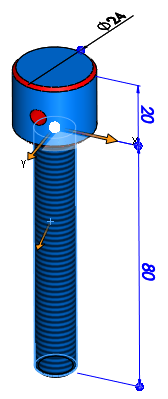 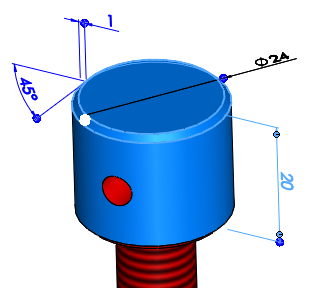 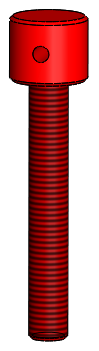 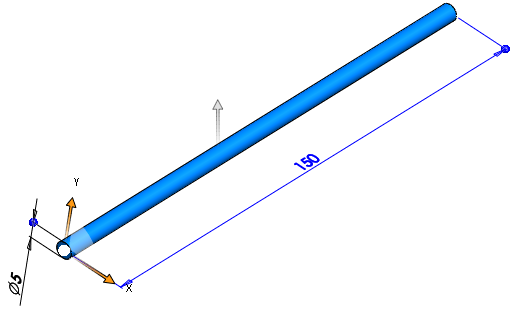 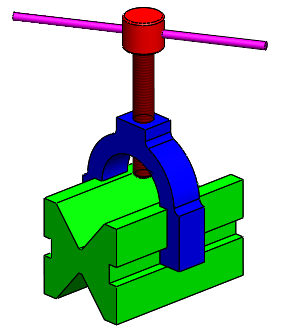 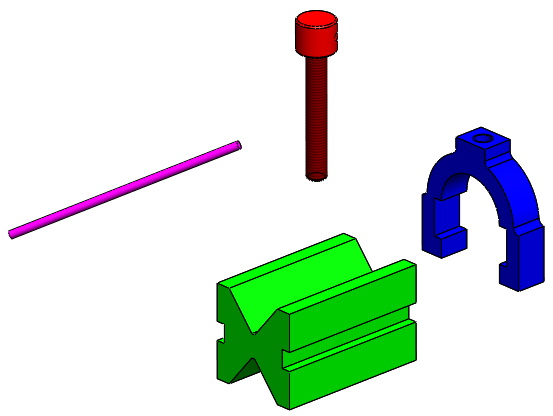 